LAKOTA NATION KNOWLEDGE BOWL 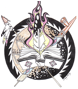   REGISTRATION FORMParticipating School: ____________________________________________________________________________Faculty advisor(s) _______________________________________________________________________________The following students will participate in the individual testing contest (PLEASE PRINT)Algebra I	____________________	____________________	__________________Algebra II	____________________	____________________	_________________Geometry	____________________	____________________	__________________Adv. Math	____________________	____________________	__________________Health		____________________	____________________	__________________Physical Science	____________________	____________________	__________________Biology		____________________	____________________	__________________Chemistry	____________________	____________________	__________________Physics	 	____________________	____________________	__________________Grammar I	____________________	____________________	__________________Grammar II	____________________	____________________	__________________Grammar III	____________________	____________________	__________________Grammar IV	____________________	____________________	__________________American Lit.III	____________________	____________________	__________________English Lit.IV	____________________	____________________	__________________World Geography____________________	____________________	__________________World History____________________	____________________	__________________American History____________________	____________________	__________________American Gov. ____________________	____________________	__________________Lakota Lang & Culture	____________________	____________________	__________________The following students will make up “Quiz Bowl Team”_______________________________	_______________________________ (Alternate Member)_______________________________________________________	_______________________________ 					Team CaptainQuestions contact McKayla Estes 605-473-5510/605-730-0223 (cell)Fax or email NLT December 01, 2019 to Fax: 605-473-5207 email: mckayla.estes@lowerbruleschools.org	